(Ф 21.01 - 03)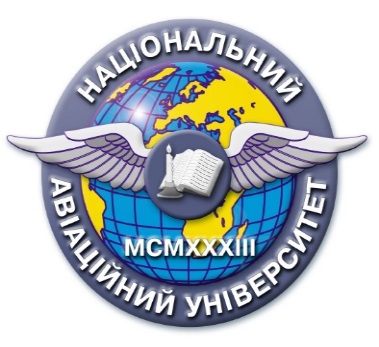 Силабус навчальної дисципліни«Керування процесами технічного обслуговування повітряних суден»Освітньо-професійної програми «Комплекси пілотажно-навігаційного обладнання»Галузь знань: 17«Електроніка та телекомунікації»Спеціальність: 173 «Авіоніка»Рівень вищої освіти(перший (бакалаврський), другий (магістерський)Другий (магістерський)Статус дисципліниНавчальна дисципліна вибіркового компонента із фахового перелікуКурс1Семестр2Обсяг дисципліни, кредити ЄКТС/години4 кредити ЄКТС /120 годМова викладанняукраїнськаЩо буде вивчатися (предмет вивчення)Теоретичні та практичні питання оцінки основних показників функціонування та якості системи технічного обслуговування літаків цивільної авіації та вплив на них різних факторів в процесі експлуатації авіаційної технікиЧому це цікаво/треба вивчати (мета)Курс спрямований на розширення комплексу знань з питань системи технічного обслуговування повітряних суден та вказання шляхів   її вдосконалення Чому можна навчитися (результати навчання)Ефективне використання отриманих знання у своїй фаховій діяльності, застосовуючи сучасні технології з експлуатації авіонікиЯк можна користуватися набутими знаннями і уміннями (компетентності)Здійснювати дослідження факторів, які впливають на рівень експлуатаційної та ремонтної технологічності літаків;  Проводити розрахунок основних показників експлуатаційної  та ремонтної технологічності;Здійснювати оцінку тривалості технічного обслуговування літаків;Проводити оцінку трудомісткості технічного обслуговування літаків; Використовувати методи розрахунку календарного часу на льотну експлуатацію та на технічне обслуговування літаків; Вміти на основі  аналізу поточної інформації формувати замовлення про необхідність закупівлі авіаційного майна та витратних матеріалів;Здійснювати застосування імітаційних моделей для вирішення задач керування процесами технічного обслуговуванняНавчальна логістикаЗміст дисципліни: Експлуатаційна та ремонтна технологічності літаків - обслуговуємість, контролездатність, відновлюваність та методи їх забезпечення.Показники досконалості системи технічного обслуговування літаків: тривалість та трудомісткість ТО, повнота та глибина контролю функціональних систем літаків.Застосування методів технічної експлуатації при формуванні плану ТО.Задачі планування та прийняття рішень при технічному обслуговуванні авіаційної техніки.Основні засади керування запасами авіаційно-технічного майна.Інформаційна підтримка процесу технічного обслуговування авіаційної техніки.Види занять: лекції, практичні заняття.Методи навчання: навчальна дискусія, технологія дистанційного навчання.Форми навчання: очна, заочна, дистанційна.ПререквізитиНавчальна дисципліна «Керування процесами технічного обслуговування повітряних суден» базується на знаннях таких дисциплін, як “Основи авіації та космонавтики”, “Теорія автоматичного управління”, “Теорія надійності систем авіоніки”, “Датчики авіоніки”, “Авіаційні прилади та інформаційно-вимірювальні системи”, “Системні основи побудови авіоніки”  «Автономні системи навігації повітряних суден», «Основи експлуатації авіоніки» ,«Моделювання процесів і систем авіоніки»ПореквізитиПередипломна практика, виконання дипломних магістерських робітІнформаційне забезпеченняз репозитарію та фонду НТБ НАУНавчальна та наукова література 1. Дмитрієв С.О., Кудрін А.П., Кулик М.С., Зайвенко Г.М., Тугарінов О.С. Технічне обслуговування та ремонт повітряних суден і авіадвигунів: підручник. – К.: Вид-во Нац. авіац. ун-ту «НАУ-друк», 2014. – 612 с.2.  Дмитрієв С.О., Тугарінов О.С., Молодцов М.Ф. Технічна експлуатація повітряних суден: навч. посібник. – К.: Вид-во Нац. авіац. ун-ту «НАУ-друк», 2014. – 480 с.3. Скрипець А.В. Теоретичні основи експлуатації авіаційного обладнання: навч. посібник. – К.: НАУ, 2003. – 396 с.                           4. Техническая эксплуатация авиационного оборудования: учебник / Под. ред. В.Г. Воробьева. – М.: Транспорт, 1990. – 296 с.5. Техническая эксплуатация пилотажно-навигационных комплексов: учеб. пособие / Под ред. А.В. Скрипца. – М.: Транспорт, 1992. – 296 с. Додаткові рекомендовані джерела6. Зуєв О.В., Мелкумян В.Г., Семенов О.О., Соломенцев О.В. Радіолокаційне та радіонавігаційне обладнання аеропортів: навч. посібник. – К.: НАУ, 2006. – 218 с.7.  Казак В.М. Надійність та діагностика електрообладнання:  навч. посібник/ В.М. Казак, Б.І. Доценко, Ю.І. Шепелєв, Д.О. Шевчук – К.: НАУ, 2013. – 275 с. 8. Рогожин В.О., Синєглазов В.М., Філяшкін М.К. Пілотажно-навігаційні комплекси повітряних суден: підручник. – К.: Книжкове вид-во НАУ, 2005. – 316 с.9. Рогожин В.О., Скрипець А.В., Філяшкін М.К., Мухіна М.П.  Автономні системи навігації конкретного типу повітряного судна та їх технічне обслуговування: навч. посібник. – К.: НАУ, 2015. – 308 с. 10. Аеронавигационные радиотехнические системы: учеб. пособие / [А.П. Бамбуркин, В.Н. Неделько, С.Н. Неделько, М. И. Рубец]; под ред. М.И. Рубца. – Кіровоград: Вид-во ДЛАУ, 2002. – 520 с.11. Інерціально-супутникові навігаційні системи: навч. посібник / М.К. Філяшкін, В.О. Рогожин, А.В. Скрипець, Т.І. Лукінова – К.: Вид-во Нац. авіац. ун-ту «НАУ-друк», 2009. – 272 с.  12. Особливості експлуатації і технічного обслуговування планера та функціональних систем повітряних суден у складних природно-кліматичних умовах: навч. посібник/ Ю.М. Чоха та ін. – К.: НАУ, 2005. – 140 с. 13. Технічне обслуговування  планера і функціональних систем повітряних суден та двигунів: навч. посібник/Ю.М. Чоха та ін. – К.: НАУ, 2004. – 244 с.Локація та матеріально-технічне забезпеченняАуд. 5-402, комп’ютерний клас, мультимедійне обладнанняСеместровий контроль, екзаменаційна методикаДиференційований залікКафедраАвіонікиФакультетАеронавігації, електроніки та телекомунікаційВикладач(і)Романенко Віктор ГригоровичПосада: доцентВчений ступінь: к.т.н.Профайл викладача: Romanenko Viktor@npp.nau.edu.uaE-mail: rvg11235@gmail.comРобоче місце: 5.402Оригінальність навчальної дисципліниАвторський курсЛінк на дисциплінуВ розробці